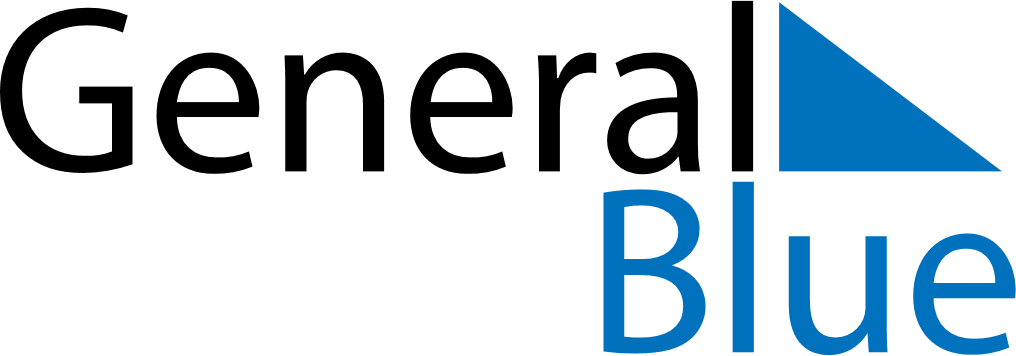 October 2026October 2026October 2026San MarinoSan MarinoSundayMondayTuesdayWednesdayThursdayFridaySaturday123Cerimonia di investitura dei Capitani Reggenti45678910111213141516171819202122232425262728293031